                 TECNOLOGÍA 3º ESO                                            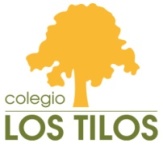 Tarea para realizar del 11 de marzo al 25 de marzo 2020-Hacer la memoria el proyecto siguiendo las fases en orden:Planteamiento del proyecto.Búsqueda de información.Idea o solución.Planificación.Realización (incluir el diario técnico)Evaluación. Se presentará como todos los trabajos de Tecnología: con portada, pie de página, documento justificado, etc.- Rematar el ventilador de dos velocidades si no lo ha corregido la profesora. Si lo tienes en el aula taller, lo terminarás cuando se reanuden las clases.-Leer el tema 5: Información digital y Web.-Hacer resumen de:Gestión de la información (pág. 8y 9). Redes sociales horizontales y verticales (pág. 10 y 11)